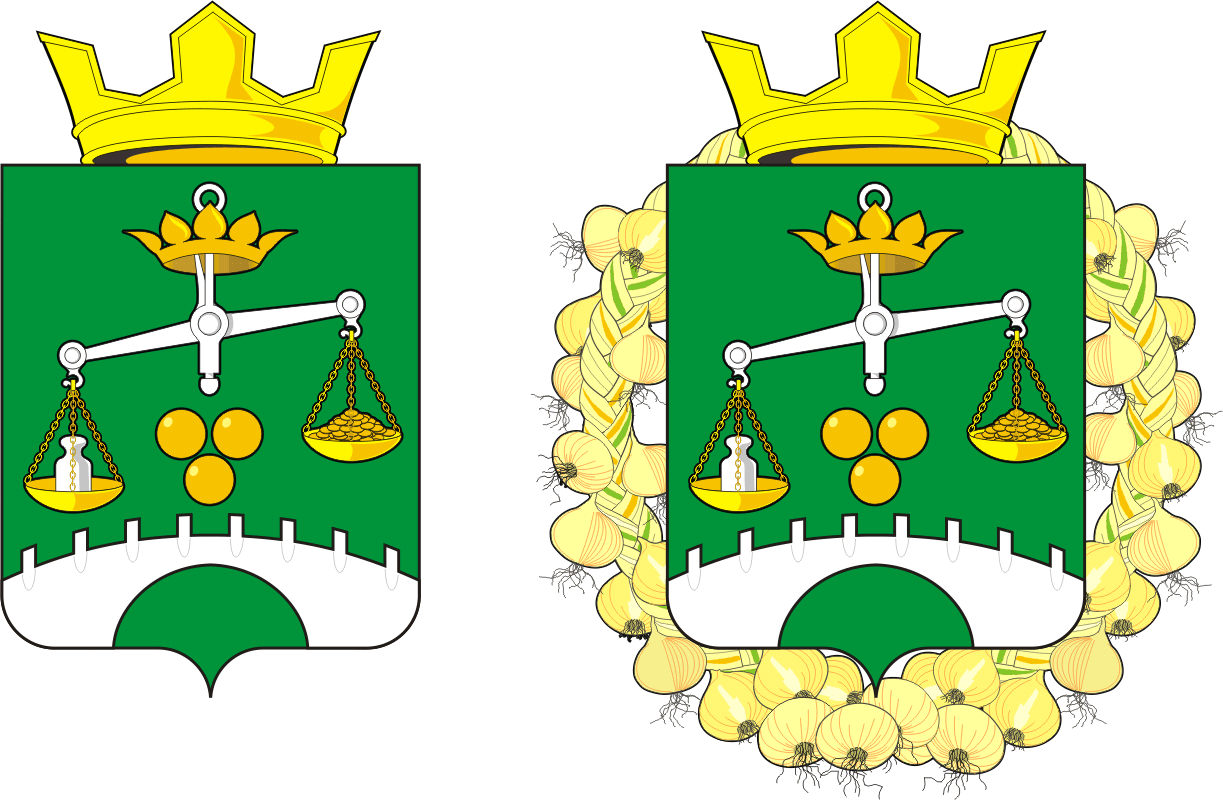                                             РОССИЙСКАЯ ФЕДЕРАЦИЯОРЕНБУРГСКАЯ ОБЛАСТЬСОВЕТ ДЕПУТАТОВ МУНИЦИПАЛЬНОГО ОБРАЗОВАНИЯ ПЕТРОВСКИЙ СЕЛЬСОВЕТ САРАКТАШСКОГО РАЙОНАТРЕТЬЕГО СОЗЫВАРЕШЕНИЕ  Тридцать третьего  заседания Совета депутатов муниципального образования Петровский сельсовет  третьего созыва№ 166                                                                                              29 января  2020 гО внесении изменений в решение Совета депутатов Петровского сельсоветаот 25 декабря 2019 года  № 159 «О бюджете Петровского сельсоветана 2020 год и  плановый период 2021 и 2022 гг.» и изменениями и дополнениями, принятыми решением Совета депутатов Петровского сельсовета от 29.01.2020 года №  166	На основании статей 12, 132 Конституции Российской Федерации, статьи 9 Бюджетного кодекса Российской Федерации, статьи 35 Федерального закона от 06.10.2003 № 131-ФЗ "Об общих принципах организации местного самоуправления в Российской Федерации" и  статьи 21 Устава Петровского сельсовета Совет депутатов Петровского сельсоветаР Е Ш И Л:     	                     	          1. Внести изменения в решение Совета депутатов Петровского сельсовета от 25 декабря 2019 года  № 159 «Об утверждении местного бюджета на 2020 год и плановый период 2021 и 2022 гг. », №   от 29 .01.2020 года, с изменениями и дополнениями, принятыми решением Совета депутатов Петровского сельсовета   N 166 от 29 января  2020 года.1.) Приложение 1 «Источники внутреннего финансирования дефицита местного бюджета на 2020 год и плановый период 2021 и 2022 гг.» изложить в редакции  согласно приложению N 1 к настоящему решению;2.) Приложение 2 «Распределение бюджетных ассигнований местного бюджета на 2020год и плановый период 2021 и 2022 гг. по разделам и подразделам, целевым статьям и видам расходов классификации расходов бюджета» изложить в редакции согласно приложению N2 к настоящему решению ;3) Приложение 3 «Распределение бюджетных ассигнований из местного бюджета на 2020 год и на плановый период 2021 и 2022 гг.по разделам и подразделам, целевым статьям и видам расходов классификации расходов бюджетов» изложить в редакции согласно приложению N3 к настоящему решению;5) приложение 4 «Ведомственную структуру расходов местного бюджета на 2020 год и на плановый период 2021 и 2022 годов.» изложить в редакции согласно приложению N 4 к настоящему решению .2. Установить следующие дополнительные основания для внесения изменений в сводную бюджетную роспись бюджета поселения без внесения изменений в решение о бюджете на 2020 год и на плановый период 2021, 2022 годов:перераспределение бюджетных ассигнований, предусмотренных главному распорядителю средств бюджета поселения, связанных с изменениями бюджетной классификации, а также между видами расходов в пределах общего объема бюджетных ассигнований по целевой статье расходов классификации бюджетов;перераспределение бюджетных ассигнований, предусмотренных главному распорядителю средств бюджета поселения, между видами расходов и (или) целевыми статьями расходов в пределах общего объема бюджетных ассигнований соответствующего раздела, подраздела классификации расходов бюджетов в целях обеспечения условий софинансирования получения средств из других бюджетов бюджетной системы Российской Федерации;перераспределение бюджетных ассигнований главного распорядителя средств бюджета поселения по разделам, подразделам, целевым статьям и видам расходов бюджетов в целях исполнения обязательств бюджета поселения.3. Контроль за исполнением данного решения возложить на постоянную комиссию Совета депутатов по бюджетной, налоговой и финансовой политике, собственности, экономическим вопросам, торговле и быту (Заельская Ж.А.)4. Настоящее решение Совета депутатов вступает в силу с момента его принятия и подлежит опубликованию на официальном сайте администрации.Председатель Совета депутатов:                         Барсуков А.А.                                                                                                                 Разослано: депутатам Совета депутатов, постоянным комиссиям